Curriculum Proposal Form- New Minor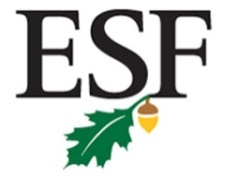 Academic Affairs Committee - ESF Academic GovernanceOffice of Academic AdministrationDate:			     Department:		     Minor Title:		     1. Justification NarrativePlease provide an explanatory narrative outlining the need or rationale for the new Minor (i.e. addressing emerging or changing societal demand, addressing changing technology, focusing on a new interdisciplinary body of knowledge, etc.)2. Institutional Impact:Anticipated Enrollment:       New Faculty or Staffing Requirements:      New Technology and Classroom Resource Demands:       New Computing Resources Requirements:       New Accreditation Requirements:       New Assessment Requirements:      New Library Resource Requirements:       New Transportation Requirements:       New Forest Properties or Field Practicum Requirements:        Impacts on other Departments at ESF:      (please obtain and attach response from affected departments) Impacts on Admissions: (particularly transfer      requirements and articulation agreements; please obtain and attach response from Admissions)List courses taught outside the Department at ESF:      if an impact is anticipated)List courses taught outside the Department at SU:      • Accessory Instruction credit hours at SUrequired per student in this curriculum:• Accessory Instruction credit hours requiredper semester by this curriculum • Change in Accessory Instruction needs over current programs and curricula3.  Catalog Narrative:Please provide a narrative description of the Minor, the broad objectives and learning outcomes, and a course outline using the precise format proposed for the ESF catalog (please include the minimum GPA required to be admitted to the minor – College-wide this minimum is 2.7; departments/minors may require a higher minimum GPA if desired): 4.  Program OutcomesPlease provide a specific listing of the learning outcomes associated with this Minor: Upon completion of this minor, students will be able to:      5.  Implementation PlanPlease provide a specific date for implementing this new Minor.6. Approval Signatures:Signatures below, or attached letters, indicate that the affected departments, programs or units have been notified of this proposal and have had an opportunity to assess the impact of the proposal on their respective units. If departments did not respond to your notification, you may wish to document your effort to contact them.Affected Academic Department(s) or Program(s):       ___________________________________________________		     __________________________Department/Program 1							 Name of Chair/Program Director________________________________________________________ 		     ______________	 Or letter attached Chair Signature 							 Date     ___________________________________________________		     __________________________Department/Program 2							 Name of Chair/Program Director________________________________________________________ 		     ______________	 Or letter attached Chair Signature 							 Date     ___________________________________________________		     __________________________Department/Program 3							 Name of Chair/Program Director________________________________________________________ 		     ______________ 	Or letter attached Chair Signature 							 Date[if more/ess than three Departments/Programs, please add/delete lines as appropriate. Other Units     __________________________________________________________________________ 	      _____________ Or letter attached Library Director								 Date     __________________________________________________________________________ 	     _____________ Or letter attached Computing and Network Services							Date     __________________________________________________________________________ 	      _____________ Or letter attached Physical Plant								Date     __________________________________________________________________________  	     _____________ Or letter attached Forest Properties								Date     __________________________________________________________________________ 	     _____________ Or letter attached Environmental Health and Safety							Date      __________________________________________________________________________ 	     _____________ Or letter attached Admissions									Date      __________________________________________________________________________ 	     _____________ Or letter attached Other______________________							Date      __________________________________________________________________________ 	     _____________ Or letter attached Otjer_______________________							Date Office of the Provost	Signature below, or attached letter, indicates that the Provost either a) agrees that that there is no need for additional resources from the College; or b) indicates willingness to provide the extra support to the department.____________________________________________________ 			     ______________	 Or letter attached Provost Signature 							 Date7.  Proposer Information and Department Chair Affirmation:Contact Person:Name:     _______________________________	Department:     _______________________Email:     _______________________________	Phone:     ___________________________This proposal has been reviewed and approved by the sponsoring Department.  Affected departments have been notified and given the opportunity to provide feedback.  Department resources are or will be made available to support this curriculum revision, or a plan is in place to meet the resource needs as identified in the Institutional Impacts section of this proposal (see Section 2, above) .Name:     _______________________________________________________   Date:     ______Department Chair (or designated curriculum representative)Signature:_________________________________________________________   Or email attached Department Chair (or designated curriculum representative)